Klaipėdos apskrities ugdymo įstaigos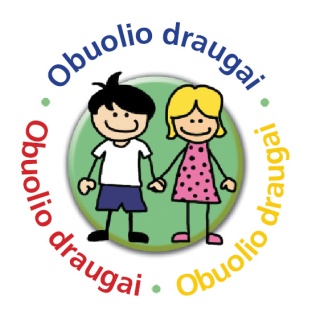 dalyvaujančios programoje „Obuolio draugai“ 2019-2020 mokslo metaisKlaipėdos „Varpelio“ mokykla-darželisŠilutės Žibų pradinė mokyklaPalangos pradinė mokykla